Reminder/Thank You Postcard: 2015 Census of Agriculture Content TestDRAFT 05.27.15[Design TBD]Postcard Front:THANK YOU!United States Department of AgricultureNational Agricultural Statistics ServiceLogos/Graphics:USDANASSCensus of AgricultureBack:THANK YOU, if you returned the draft Census of Agriculture questionnaire.If you have not returned your form, please complete and return it by February X, 2016.  Your input will help determine the best questions and design for the next census. Please respond in either of the following ways:Online at www.agcensus.usda.gov. All you need is the survey code on the form to begin.By mail. Complete the form and mail it back in the return envelope provided.Responses are confidential and protected by law (Title 7, U.S. Code). If you have questions or need help, please call us at 1-888-424-7828.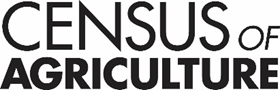 